Organizational Membership ApplicationApplication Type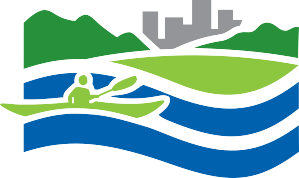 New Application (not currently an organizational member)    Renewal (already an organizational member) If this is a renewal, and you do not wish to make changes to your member profile information, you may skip to section IV below.II. Organizational InformationOrganization Name:  	  Address:   	Telephone:  	Website:   	Executive Director (or Board President, if none):  		III. Organizational RepresentativeOrganizational members are voting members of the Alliance, and elect our board members each year. Please identify the representative from your organization (staff person or volunteer) who will vote on your behalf. This person will also be your primary liaison to the Massachusetts Rivers Alliance:Name:  	 Email:  	 Role/Title:  	 Telephone:	If others in your organization would like to be on our email list, please list them below:Name:  	 Email:  	 Name:  	 Email:  	 Role/Title:  	Role/Title:  	IV. Membership Dues for Organizational MembersOrganizational dues provide critical revenue to support the Alliance’s programmatic work. Regular dues are kept to a minimum to ensure all interested organizations can participate. If possible, please consider joining or renewing your organizational membership at one of our leadership levels indicated below.Key Leadership Members:	 		Leadership Members:River Champion: $5,000     	     	River Sustainer: $500River Guardian: $2,000	     	     	River Supporter: $250River Steward: $1,000Regular Members:Member - Annual revenues > $200,000: $100Member - Annual revenues < $200,000: 0.05% of annual revenue Amount enclosed:  	Date:  	Please include payment with this form and mail to Massachusetts Rivers Alliance,11 Curtis Avenue, Somerville, MA 02144